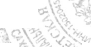 ПОЛОЖЕНИЕО ПОРЯДКЕ ПРОВЕДЕНИЯ ИНВЕНТАРИЗАЦИИ ИМУЩЕСТВА
И ФИНАНСОВЫХ ОБЯЗАТЕЛЬСТВ
ВладикавказОбщие положенияОбщие правила проведения инвентаризацииИнвентаризация основных средствИвентаризация расчетовИнвентаризация финансовых активовИнвентаризация бланков строгой отчетностиНалоговые последствия инвентаризацииПорядок оформления результатов инвентаризации.Общие положенияНастоящее Положение устанавливает порядок проведения инвентаризации имущества и обязательств МБОУК ДОД ДМ 111 № 1 им. П.И. Чайковского (далее Школа), проводимой всоответствии с графиком, установленным приказом по Школе.По проведению инвентаризации имущества и обязательств издается приказ по Школе, который подписывается руководителем Школы. Приказ регистрируется в «Журнале регистрации приказов».Под имуществом в соответствии со статьей 38 Налогового кодекса Российской Федерации понимаются виды объектов гражданских прав, относящихся к имуществу в соответствии с Гражданским кодексом Российской Федерации.Для целей настоящего Положения к имуществу относятся основные средства, финансовые вложения, производственные запасы, товары, прочие запасы, кредиторская задолженность и иные финансовые активы.В перечень имущества, подлежащего инвентаризации, может быть включено любое имущество независимо от его местонахождения.Инвентаризация имущества организации производится но его местонахождению и каждому материально ответственному лицу.Основными целями инвентаризации являются:выявление фактического наличия имущества и неучтенных объектов;сопоставление фактического наличия имущества с данными бухгалтерского учета;проверка полноты отражения в учете обязательств.Общие правила проведения инвентаризации2.1 .Инвентаризация основных средств, материальных запасов, денежных средств и расчетов проводится один раз в год в первый месяц четвертого квартала.Перечень имущества, проверяемого при инвентаризации, устанавливается руководителем Школы (его заместителем или главным бухгалтером) в приказе о проведении инвентаризации.Проверка фактического наличия имущества производится при участии должностных лиц, материально ответственных лиц, работников бухгалтерской службы Школы.При проведении инвентаризации имущества организации инвентаризационной комиссией заполняются формы для оформления порядка проведения и результатов инвентаризации.До начала проверки фактического наличия имущества инвентаризационной комиссии надлежит получить последние на момент инвентаризации приходные и расходные документы или отчеты о движении материальных ценностей и денежных средств.Председатель инвентаризационной комиссии визирует все приходные и расходные документы. приложенные к реестрам (отчетам), с указанием «до инвентаризации на «с...» (дата)», что должно служить основанием для определения остатков имущества к началу инвентаризации по учетным данным.Материально ответственные лица дают расписки о том, что к началу инвентаризации все расходные и приходные документы на имущество сданы в бухгалтерию, отражены в бухгалтерских регистрах или переданы комиссии, и все ценности, поступившие на их ответственность, оприходованы, а выбывшие списаны в расход.Сведения о фактическом наличии имущества записываются в инвентаризационные описи или акты инвентаризации не менее чем в двух экземплярах.Инвентаризационная комиссия обеспечивает полноту и точность внесения в описи данных о фактических остатках основных средств, материальных запасов и другого имущества, правильность и своевременность оформления материалов инвентаризации.Фактическое наличие имущества при инвентаризации определяются путем обязательного подсчета, взвешивания, обмера.Школа должна создать условия, обеспечивающие полную и точную проверку фактического наличия имущества в установленные сроки.Инвентаризационные описи могут быть заполнены как с использованием средств вычислительной и другой организационной техники, так и ручным способом.Описи заполняются чернилами или шариковой ручкой четко и ясно, без помарок и подчисток.Наименования инвентаризуемых ценностей и объектов, их количество указываются в описях по номенклатуре и в единицах измерения, принятых в учете.На каждой странице описи указываются прописью число, порядковый номер материальных ценностей и общий или количества в натуральных показателях, записанных на дан- ной странице, вне зависимости от того, в каких единицах измерения (штуках, килограммах, метрах и т.д.) эти ценности показаны.Исправление ошибок производится во всех экземплярах описей путем зачеркивания неправильных записей и проставления над зачеркнутыми правильных записей. Исправления должны быть оговорены и подписаны всеми членами инвентаризационной комиссии и материально ответственными лицами.В описях не допускается оставлять незаполненные строки, на последних страницах незаполненные строки прочеркиваются.На последней странице описи должна быть сделана отметка о проверке цен, таксировки и подсчета итогов за подписями членов инвентаризационной комиссии.2.11.Описи подписывают все члены инвентаризационной комиссии, материально ответственные лица, В конце описи материально ответственные лица дают расписку, подтверждающую проверку комиссией имущества в их присутствии и об отсутствии к членам комиссии каких-либо претензий.2.12.Если инвентаризация имущества проводится в течение нескольких дней, то помещения, где хранятся материальные ценности, при уходе инвентаризационной комиссии должны быть опечатаны.2.13 .Для оформления инвентаризации необходимо применять формы первичной учетной документации по инвентаризации имущества согласно унифицированным формам.Инвентаризация основных средствДо начала инвентаризации рекомендуется проверить:а)	наличие и состояние инвентарных карточек, инвентарных книг, книг складского учета, описей и других регистров аналитического учета;б)	наличие и состояние технических паспортов или другой технической документации;в)	наличие документов на основные средства, сданные или принятые организацией в аренду и на хранение. При отсутствии документов необходимо обеспечить их получение или оформление.При обнаружении расхождений и неточностей в регистрах бухгалтерского учета или технической документации должны быть внесены соответствующие исправления и уточнения.При инвентаризации основных средств комиссия производит осмотр объектов и заносит в описи полное их наименование, назначение, инвентарные номера и основные технические или эксплуатационные показатели.При инвентаризации зданий, сооружений и другой недвижимости комиссия проверяетналичие документов, подтверждающих нахождение указанных объектов в собственности организации.Проверяется также наличие документов на земельные участки и другие объекты природных ресурсов, находящиеся в собственности организации.При выявлении объектов, не принятых на учет, а также объектов, по которым в регистрах бухгалтерского учета отсутствуют или указаны неправильные данные, характеризующие их, комиссия должна включить в опись правильные сведения и технические показатели по этим объектам.Оценка выявленных инвентаризацией неучетных объектов производится экспертами. Основные средства вносятся в описи по наименованиям в соответствии с основным назначением объекта. Если объект подвергся восстановлению, реконструкции, расширению или переоборудованию и вследствие этого изменилось основное его назначение, то он вносится в опись под наименованием, соответствующим новому назначению.Если комиссией установлено, что работы капитального характера (надстройка этажей, пристройка новых помещений и др.) или частичная ликвидация строений и сооружений (слом отдельных конструктивных элементов) не отражены в бухгалтерском учете, необходимо по соответствующим документам определить сумму увеличения или снижения балансовой стоимости объекта и привести в описи данные о производственных изменениях. Для этих целей привлекаются эксперты.Машины оборудование и транспортные средства заносятся в описи индивидуально с указанием заводского инвентарного номера по техническому паспорту организации- изготовителя, года выпуска, назначения, мощности и т.д.Однотипные предметы хозяйственного инвентаря, инструменты, станки и т.д. одинаковой стоимости, поступившие одновременно в одно из структурных подразделений организации и учитываемые на типовой инвентарной карточке группового учета, в описях приводятся по наименованиям с указанием количества этих предметов.На основные средства, не пригодные к эксплуатации и не подлежащие восстановлению, инвентаризационная комиссия составляет отдельную опись с указанием времени ввода в эксплуатацию и причин, приведших эти объекты в негодность (порча, полный износ и т. д.).Оприходование излишков основных средств, выявленных при инвентаризации, отражается по рыночной стоимости принятой проводкой. При оприходовании объектов основных средств оформляются следующие формы:акт о приеме-передаче объекта основных средств (кроме зданий и сооружений)(ф. № 0306001);акт о приеме-передаче зданий (сооружения) ф. № 0306030);акт о приеме-передаче групп объектов основных средств (кроме зданий и сооружений) (ф. № 0306031).Одновременно на объект заводится Инвентарная карточка учета основных средств, формы которых, исходя из обязательных реквизитов и показателей, утверждает муниципальный финансовый орган. Материально ответственное лицо, за которым закрепляется данный объект, должно расписаться в его получении, с указанием даты оприходования, и включить в инвентарный список основных средств. Учет библиотечных фондов, предметов мягкого инвентаря ведется в Книге учета материальных ценностей.Списание недостач основных средств, образовавшихся вследствие стихийных бедствий и иных чрезвычайных ситуаций, оформляется принятыми проводками по балансовой стоимости.Списание основных средств  вследствие недостачи, установленной при инвентаризации, отнесенных за счет виновных лиц, производится следующей схемой проводок:начисляются доходы в связи с недостачей, хищениями и др., отнесенными за счет виновных лиц, по рыночной стоимости;производится списание стоимости объекта с баланса.Выбытие основных средств оформляется следующими первичными документами:акт о списании объекта основных средств (ф. № 0306003);акт о списании групп объектов основных средств (ф. № 0306033);акт о списании мягкого и хозяйственного инвентаря (ф. № 0504143);акт о списании исключенной из библиотеки литературы (ф. № 0504144) с приложением списков исключенной литературы.Инвентаризация расчетовИнвентаризация расчетов с банками и другими кредитными учреждениями по ссудам, с бюджетом, покупателями, поставщиками, подотчетными лицами, работниками, депонентами, другими дебиторами и кредиторами заключается в проверке обоснованности сумм, числящихся на счетах бухгалтерского учета.Проверке должен быть подвергнут счет «Расчеты с поставщиками и подрядчиками» по товарам, оплаченным, но находящимся в пути, и расчетам с поставщиками по неотфактурованным поставкам. Он проверяется по документам в согласовании с корреспондирующими счетами.По задолженности работникам организации выявляются невыплаченные суммы по оплате труда, подлежащие перечислению на счет депонентов, а также суммы и причины возникновения переплат работникам.При инвентаризации подотчетных сумм проверяются отчеты подотчетных лип по выданным авансам с учетом их целевого использования, а также суммы выданных авансов по каждому подотчетному лицу (даты выдачи, целевое назначение).Инвентаризационная комиссия должна также установить:а)	правильность расчетов с банками, финансовыми. налоговыми органами, внебюджетными фондами, другими организациями, а также со структурными подразделениями организации, выделенными на отдельные балансы;б)	правильность и обоснованность числящейся в бухгалтерском учете суммы задолженности по недостачам и хищениям;в)	правильность и обоснованность сумм дебиторской, кредиторской и депонентской задолженности, включая суммы дебиторской и кредиторской задолженности, по которым истекли сроки исковой давности.Инвентаризация финансовых активовПо наличным денежным средствам составляется Акт инвентаризации наличных денежных средств. Правила проведения инвентаризации денежных средств регламентируются Порядком ведения кассовых операций в РФ. В сроки, установленные директором МБУ ДО ДМШ № 1 им. П. И. Чайковского, а также при смене кассира производится внезапная ревизия кассы с полным полистным пересчетом денежной наличности и проверкой других ценностей, находящихся в кассе. Остаток денежной наличности в кассе сверяется с данными учета по кассовой книге.52. Для производства ревизии кассы приказом директора МБУ  ДО ДМШ № 1 им. П.И. Чайковского назначается комиссия, которая составляет акт. При обнаружении ревизией недостачи или излишка ценностей в кассе в акте указывается их сумма и обстоятельства возникновения.По задолженности работникам МБУ ДО ДМШ № 1 им. П.И. Чайковского выявляются невыплаченные суммы по оплате труда, подлежащие перечислению на счет депонентов, а также суммы и причины возникновения переплат работникам. При инвентаризации подотчетных сумм проверяются отчеты подотчетных лиц по выданным авансам с учетом их целевого использования, а также суммы выданных авансов по каждому подотчетному лицу.При плановой инвентаризации расчетов Школа должна провести также инвентаризацию своей задолженности перед поставщиками и подрядчиками. В ходе инвентаризации должны быть выявлены причины образования кредиторской задолженности с последующим ее урегулированием. Дебиторская задолженность, по которой истек срок исковой давности, другие долги, не реальные для взыскания, должны списываться по каждому обязательству на основании данных проведенной инвентаризации, письменного обоснования и приказа директора ДМШ .№ 1 им. П. И. Чайковского.Инвентаризационная комиссия путем документальной проверки должна также установить:правильность расчетов с банками, финансовыми, налоговыми органами, внебюджетными фондами, другими организациями;правильность и обоснованность числящейся в бухгалтерском учете суммы задолженности по недостачам и хищениям;правильность и обоснованность сумм дебеторской, кредиторской и депонентской задолженности.Результаты оформляются Актом инвентаризации остатков на счетах учета денежных средств и Актом инвентаризации расчетов с поставщиками и прочими дебиторами и кредиторами.Суммы, поступившие в возмещение причиненного Школе ущерба, оформляются проводкой в зависимости от того, на какой счет поступили суммы.Инвентаризация бланков строгой отчетностиПо бланкам строгой отчетности составляется Акт инвентаризации. Для списания бланков строгой отчетности применяется Акт о списании. Акт подписывается членами комиссии и утверждается директором ДМШ № 1 им. П.И. Чайковского на основании ведомости расхождений по результатам инвентаризации.Проверка фактического наличия бланков документов строгой отчетности производится по видам бланков, с учетом начальных и конечных номеров тех или иных бланков, а также по каждому месту хранения и материально ответственным лицам.Налоговые последствия инвентаризацииРезультаты инвентаризации заносятся в соответствующие налоговые регистры учета внереализационных доходов и расходов с последующим учетом при формировании налоговой декларации по налогу на прибыль.Порядок оформления результатов инвентаризации8.1 По результатам проведенной инвентаризации имущества составляется ведомость результатов, выявленных инвентаризацией, которая подписывается Председателем комиссии. Результаты инвентаризации имущества отражаются в акте, который передается на рассмотрение директора Школы.По результатам рассмотрения директор издает приказ, в котором отражается:результат проведения инвентаризации;указания бухгалтерской службе об отражении результатов инвентаризации в бухгалтерском учете и отчетности;привлечение к ответственности материально-ответственных лиц в случае недостач и излишков.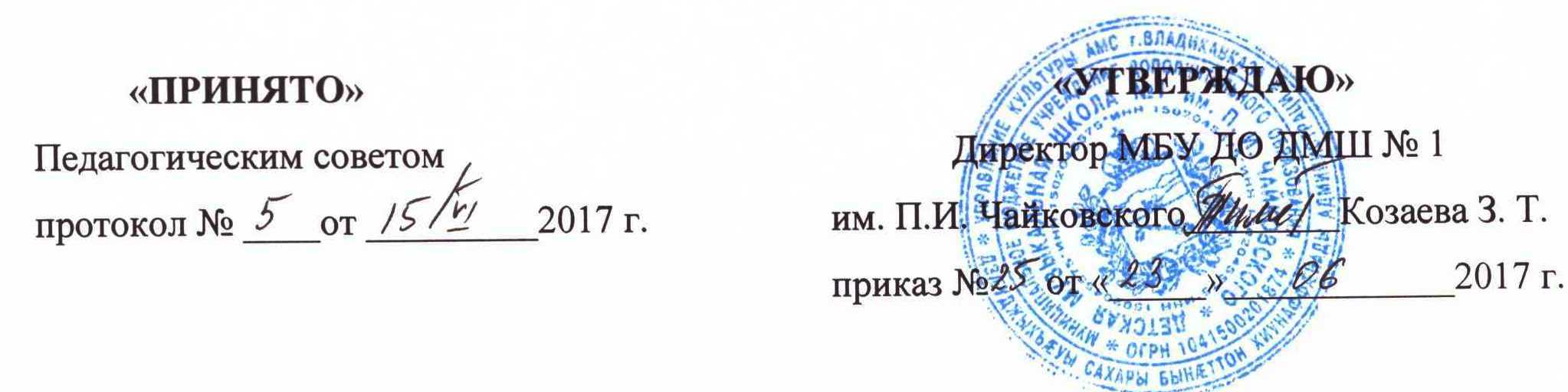 